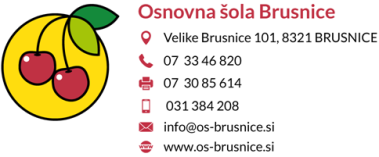 Datum: 6. 11. 2017A: VOZNI RED ŠOLSKEGA KOMBIJA od 6. 11. 2017 DALJEPrevozi s šolskim kombijem:JUTRANJE VOŽNJE:OŠ Brusnice – Pangrč Grm – OŠ Brusnice (1 vožnja)  ODHOD: 6.50PRIHOD: 7.05									OŠ Brusnice – Jugorje – OŠ Brusnice (1 vožnja)  ODHOD: 7.10PRIHOD: 7.20									B: VOZNI RED ŠOLSKEGA AVTOBUSA od 6. 11. 2017 DALJEJUTRANJE VOŽNJE:Ratež - OŠ BrusniceODHOD:	6.55PRIHOD:	7.05									Gabrje – Gor. Suhadol – Dol. Suhadol - OŠ BrusniceODHOD:	6.35PRIHOD:	6.50									Gabrje - OŠ Brusnice 							             ODHOD:	7.15PRIHOD:	7.25			    VOŽNJE PO POUKU:OŠ Brusnice – Gabrje – Gor. Suhadol – Dol. SuhadolODHOD:	13.10						  OŠ Brusnice – RatežODHOD:	13.55	OŠ Brusnice – Dol. Suhadol - Gabrje – Pangrč GrmODHOD:	14.30						  								Ravnateljica:Jasmina Hidek 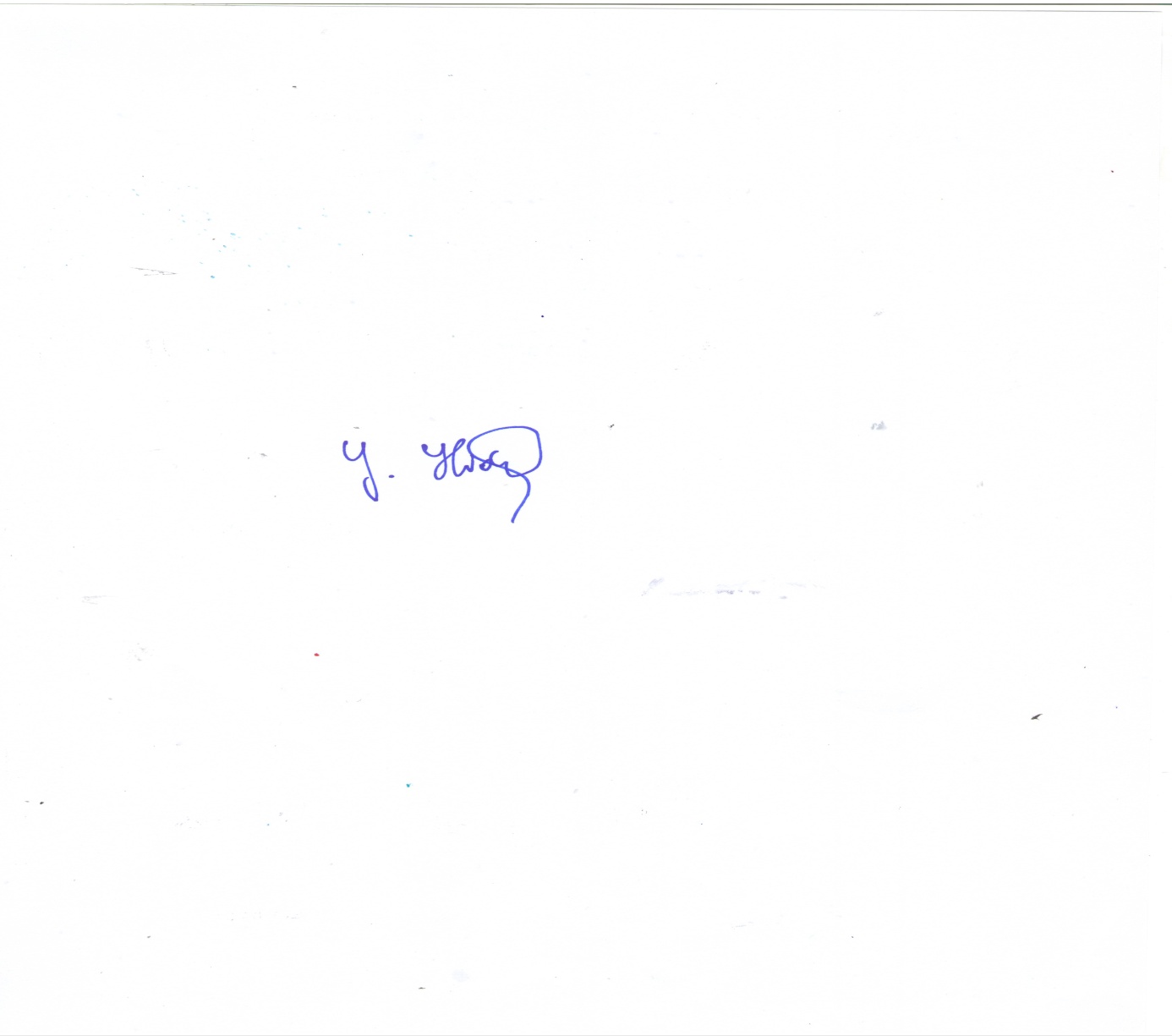 